ЗАКЛЮЧЕНИЕСчетной палаты муниципального района Клявлинский Самарской областипо результатам экспертно-аналитического мероприятия«Экспертиза проекта решения Собрания представителей сельского поселения Назаровка муниципального района Клявлинский Самарской области «О внесении изменений в решение Собрания представителей сельского поселения Назаровка муниципального района Клявлинский Самарской области № 29 от 28.12.2022 года «О бюджете сельского поселения Назаровка муниципального района Клявлинский Самарской области на 2023 год и плановый период 2024 и 2025 годов»ст. Клявлино                                                                                 29 сентября 2023 года Основание для проведения экспертно-аналитического мероприятия: -   Бюджетный кодекс Российской Федерации (далее - БК РФ);- Федеральный закон от 07.02.2011 года № 6-ФЗ «Об общих принципах организации и деятельности контрольно-счетных органов субъектов Российской Федерации и муниципальных образований»;- «Положение о Счетной палате муниципального района Клявлинский Самарской области», утвержденное решением Собрания представителей муниципального района Клявлинский Самарской области от 29.10.2021 № 91;- Стандарт внешнего муниципального финансового контроля «Экспертиза проекта вносимых изменений в бюджет муниципального района Клявлинский Самарской области на текущий финансовый год и плановый период», утвержденный приказом председателя Счетной палаты муниципального района Клявлинский Самарской области от 14.06.2023 года № 34;- пункт 1.37 плана работы Счетной палаты муниципального района Клявлинский Самарской области, утвержденного приказом председателя Счетной палаты муниципального района Клявлинский Самарской области от 20.12.2022 года № 83;- приказ председателя Счетной палаты муниципального района Клявлинский Самарской области от 26.09.2023 года № 70 «О проведении экспертно-аналитического мероприятия «Экспертиза проекта решения Собрания представителей сельского поселения Назаровка муниципального района Клявлинский Самарской области «О внесении изменений в решение Собрания представителей сельского поселения Назаровка муниципального района Клявлинский Самарской области № 29 от 28.12.2022 года «О бюджете сельского поселения Назаровка муниципального района Клявлинский Самарской области на 2023 год и плановый период 2024 и 2025 годов».Цель экспертизы: определение достоверности и обоснованности показателей вносимых изменений в решение Собрания представителей сельского поселения Назаровка муниципального района Клявлинский Самарской области «О бюджете сельского поселения Назаровка муниципального района Клявлинский Самарской области на 2023 год и плановый период 2024 и 2025 годов».Предмет экспертизы: проект решения Собрания представителей сельского поселения Назаровка муниципального района Клявлинский Самарской области «О внесении изменений в решение Собрания представителей сельского поселения Назаровка муниципального района Клявлинский Самарской области № 29 от 28.12.2022 года «О бюджете сельского поселения Назаровка муниципального района Клявлинский Самарской области на 2023 год и плановый период 2024 и 2025 годов».Срок проведения экспертизы: с 26 сентября по 29 сентября 2023 года. Общие положенияПроект решения Собрания представителей сельского поселения Назаровка муниципального района Клявлинский Самарской области «О внесении изменений в решение Собрания представителей сельского поселения Назаровка муниципального района Клявлинский Самарской области № 29 от 28.12.2022 года «О бюджете сельского поселения Назаровка муниципального района Клявлинский Самарской области на 2023 год и плановый период 2024 и 2025 годов» (далее - проект Решения), представлен для проведения экспертизы главой сельского поселения Назаровка муниципального района Клявлинский Самарской области письмом от 25.09.2023 года № 135 в Счетную палату муниципального района Клявлинский Самарской области (далее – Счетная палата) 26 сентября 2023 года (вход. №169 от 26.09.2023г.).Для проведения экспертизы в адрес Счетной палаты поступили следующие документы:1. Проект решения Собрания представителей сельского поселения Назаровка муниципального района Клявлинский Самарской области «О внесении изменений в решение Собрания представителей сельского поселения Назаровка муниципального района Клявлинский Самарской области № 29 от 28.12.2022 года «О бюджете сельского поселения Назаровка муниципального района Клявлинский Самарской области на 2023 год и плановый период 2024 и 2025 годов».2. Приложение №3 «Доходы бюджета сельского поселения Назаровка муниципального района Клявлинский Самарской области на 2023 год и плановый период 2024 и 2025 годов по кодам видов доходов, подвидов доходов, классификации операций сектора государственного управления, относящихся к доходам бюджетов».3. Приложение №4 к проекту Решения «Ведомственная структура расходов бюджета сельского поселения Назаровка муниципального района Клявлинский Самарской области на 2023 год».4. Приложение №5 к проекту Решения «Распределение бюджетных ассигнований по разделам, подразделам классификации расходов бюджета сельского поселения Назаровка муниципального района Клявлинский Самарской области на 2023 год».5. Приложение №6 к проекту Решения «Ведомственная структура расходов бюджета сельского поселения Назаровка муниципального района Клявлинский Самарской области на плановый период 2024-2025 годов».6. Приложение №7 к проекту Решения «Распределение бюджетных ассигнований по разделам, подразделам классификации расходов бюджета сельского поселения Назаровка муниципального района Клявлинский Самарской области на плановый период 2024-2025 годов».7. Приложение №8 к проекту Решения «Источники внутреннего финансирования дефицита бюджета сельского поселения Назаровка муниципального района Клявлинский Самарской области на 2023 год и на плановый период 2024 - 2025 годов».8. Приложение №11 к проекту Решения «Распределение бюджетных ассигнований по целевым статьям (муниципальным программам и непрограммным направлениям деятельности), группам (группам и подгруппам) видов расходов классификации расходов бюджета сельского поселения Назаровка муниципального района Клявлинский Самарской области на 2023 год».9. Приложение №12 к проекту Решения «Распределение бюджетных ассигнований по целевым статьям (муниципальным программам и непрограммным направлениям деятельности), группам (группам и подгруппам) видов расходов классификации расходов бюджета сельского поселения Назаровка муниципального района Клявлинский Самарской области на плановый период 2024 - 2025 годов».10. Пояснительная записка к проекту Решения.По результатам рассмотрения проекта Решения и пакета документов, его сопровождающих, с учётом результатов проведённых Счетной палатой экспертно-аналитических мероприятий, установлено следующее.Представленным проектом Решения предлагается изменить основные характеристики бюджета сельского поселения Назаровка муниципального района Клявлинский Самарской области (далее сельское поселение) на 2023 год и на плановый период 2024-2025 годов, в том числе: доходы бюджета на 2023 год по сравнению с утвержденными доходами Решением Собрания представителей сельского поселения Назаровка муниципального района Клявлинский Самарской области от 31.08.2023 года № 27, останутся на прежнем уровне и составят 12 417,221 тыс. рублей;расходы бюджета составят 12 612,515 тыс. рублей;дефицит бюджета в сумме 195,294 тыс. рублей.Изменения доходной части бюджета сельского поселенияПроектом Решения изменение доходной части бюджета сельского поселения Назаровка муниципального района Клявлинский Самарской области не предусматривается. Изменение расходной части бюджета сельского поселенияПроектом Решения планируется изменения в расходной части бюджета сельского поселения Назаровка муниципального района Клявлинский Самарской области на 2023 год и на плановый период 2024 год.Анализ изменений расходной части бюджета представлен в таблице №1.Таблица №1 (тыс. рублей)Проектом Решения в 2023 году планируется увеличение финансирования затрат бюджета сельского поселения по подразделу:0113 «Другие общегосударственные вопросы» на сумму 24,000 тыс. рублей.Проектом Решения в 2023 году планируется уменьшение финансирования затрат бюджета сельского поселения по подразделу:0503 «Благоустройство» на сумму 24,000 тыс. рублей.Общая сумма бюджета сельского поселения в 2023 году остается без изменений.Проектом Решения в 2024 году планируется увеличение финансирования затрат бюджета сельского поселения по подразделу:0113 «Другие общегосударственные вопросы» на сумму 28,000 тыс. рублей.Проектом Решения в 2024 году планируется уменьшение финансирования затрат бюджета сельского поселения по подразделу:0503 «Благоустройство» на сумму 28,000 тыс. рублей.Общая сумма бюджета сельского поселения в 2024 году остается без изменений.Муниципальные программы сельского поселения Проектом Решения перераспределение выделенных средств между муниципальными программами и непрограммными направлениями расходов бюджета сельского поселения на 2023 год не планируется.Данные об объемах бюджетных ассигнований на реализацию муниципальных программ и непрограммных направлениях расходов местного бюджета предусмотренные в проекте Решения, приведены в таблице №2.Таблица №2 (тыс. рублей)      Согласно предлагаемого проекта Решения, дефицит бюджета сельского поселения по сравнению с первоначальным утвержденным планом изменится (увеличится на 195,294 тыс. рублей), по сравнению с предыдущим значением (Решение от 31.08.2023г. №27) останется на прежнем уровне и составит 195,294 тыс. рублей.      В соответствии со статьей 92.1. БК РФ размер дефицита местного бюджета не должен превышать 10% объема доходов местного бюджета без учета утвержденного объема безвозмездных поступлений из других бюджетов бюджетной системы Российской Федерации. Проектом Решения дефицит бюджета предусматривается в размере 5,7 % от доходов бюджета без учета финансовой помощи из других бюджетов бюджетной системы Российской Федерации.            Таким образом, предусмотренный проектом Решения дефицит бюджета не будет противоречить нормам статьи 92.1. БК РФ.Выводы:В ходе экспертизы представленного проекта Решения установлено:           1. Проектом Решения о бюджете изменение доходной части бюджета сельского поселения на 2023 год и на плановый период 2024-2025 годов не предусматривается.        2. Проектом Решения в 2023 году планируется увеличение финансирования затрат бюджета сельского поселения по подразделу:0113 «Другие общегосударственные вопросы» на сумму 24,000 тыс. рублей.Проектом Решения в 2023 году планируется уменьшение финансирования затрат бюджета сельского поселения по подразделу:0503 «Благоустройство» на сумму 24,000 тыс. рублей.Общая сумма бюджета сельского поселения в 2023 году остается без изменений.3. Проектом Решения в 2024 году планируется увеличение финансирования затрат бюджета сельского поселения по подразделу:0113 «Другие общегосударственные вопросы» на сумму 28,000 тыс. рублей.Проектом Решения в 2024 году планируется уменьшение финансирования затрат бюджета сельского поселения по подразделу:0503 «Благоустройство» на сумму 28,000 тыс. рублей.Общая сумма бюджета сельского поселения в 2024 году остается без изменений.           4. Согласно предлагаемого проекта Решения, дефицит бюджета сельского поселения составит 195,294 тыс. рублей (5,7 % от доходов бюджета без учета финансовой помощи из других бюджетов бюджетной системы Российской Федерации), что не противоречит нормам статьи 92.1. БК РФ.Предложения   Учитывая, что вносимые изменения в представленный проект решения Собрания представителей сельского поселения Назаровка муниципального района Клявлинский Самарской области соответствуют действующему законодательству Российской Федерации и нормативным правовым актам сельского поселения Назаровка муниципального района Клявлинский Самарской области, Счетная палата полагает возможным принятия решения Собрания представителей сельского поселения Назаровка муниципального района Клявлинский Самарской области «О внесении изменений в решение Собрания представителей сельского поселения Назаровка муниципального района Клявлинский Самарской области №29 от 28.12.2023года «О бюджете сельского поселения Назаровка муниципального района Клявлинский Самарской области на 2023 год и плановый период 2024 и 2025 годов».Председатель Счетной палатымуниципального района КлявлинскийСамарской области                                                                                                  Л.Ф. Синяева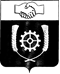 СЧЕТНАЯ ПАЛАТАМУНИЦИПАЛЬНОГО РАЙОНА КЛЯВЛИНСКИЙСАМАРСКОЙ ОБЛАСТИ446960, Самарская область, Клявлинский район, ст. Клявлино, ул. Октябрьская д. 60, тел.: 2-10-64, e-mail: spklv@yandex.comПодразделУтвержденные бюджетные ассигнования в решении от 31.08.2023г. № 27Утвержденные бюджетные ассигнования в решении от 31.08.2023г. № 27Утвержденные бюджетные ассигнования в решении от 31.08.2023г. № 27Проект РешенияПроект РешенияПроект РешенияИзменения увеличение (+)уменьшение (-)Изменения увеличение (+)уменьшение (-)Изменения увеличение (+)уменьшение (-)2023 г.2024 г.2025 г.2023 г.2024 г.2025 г.2023 г.2024г.2025г.    0100 «Общегосударственные вопросы»2 004,0731 608,1271 608,1272 028,0731 636,1271 608,127+ 24,000+ 28,0000,0000102 «Функционирование высшего должностного лица субъекта Российской Федерации и муниципального образования»859,805700,583700,583859,805700,583700,5830,0000,0000,0000104 «Функционирование Правительства Российской Федерации, высших исполнительных органов государственной власти субъектов Российской Федерации, местных администраций»1 005,004830,018830,0181 005,004830,018830,0180,0000,0000,00001 06 «Обеспечение деятельности финансовых органов, налоговых и таможенных органов и органов финансового (финансово-бюджетного) надзора»35,82635,82635,82635,82635,82635,8260,0000,0000,0000111 «Резервные фонды»52,43815,00015,00052,43815,00015,0000,0000,0000,0000113 «Другие общегосударственные вопросы»51,00026,70026,70075,00054,70026,700+ 24,000+ 28,0000,000      0200 «Национальная оборона»115,070120,250124,480115,070120,250124,4800,0000,0000,0000203 «Мобилизационная и вневойсковая подготовка»115,070120,250124,480115,070120,250124,4800,0000,0000,000      0300 « Национальная безопасность и правоохранительная деятельность»607,6410,0000,000607,6410,0000,0000,0000,0000,0000310 «Защита населения и территории от чрезвычайных ситуаций природного и техногенного характера, пожарная безопасность»607,6410,0000,000607,6410,0000,0000,0000,0000,000     0400 «Национальная экономика»1 208,2201 137,9801 201,7801 208,2201 137,9801 201,7800,0000,0000,0000409 «Дорожное хозяйство (дорожные фонды)»1 208,2201 137,9801 201,7801 208,2201 137,9801 201,7800,0000,0000,000     0500 «Жилищно- коммунальное хозяйство»2 499,818795,208791,2102 475,818767,208791,210- 24,000- 28,0000,0000502 «Коммунальное хозяйство»1 701,1410,0000,0001 701,1410,0000,0000,0000,0000,0000503 «Благоустройство»798,677795,208791,210774,677767,208791,210- 24,000- 28,0000,0000700 «Образование»935,319935,319935,319935,319935,319935,3190,0000,0000,0000702 «Общее образование»921,487921,487921,487921,487921,487921,4870,0000,0000,0000707 «Молодежная политика»13,83213,83213,83213,83213,83213,8320,000,0000,000          0800 «Культура, кинематография»5 051,4603 664,5853 664,5855 051,4603 664,585 3 664,5850,0000,0000,0000801 «Культура»5 051,4603 664,5853 664,5855 051,4603 664,5853 664,5850,0000,0000,0001000 «Социальная политика»150,0000,0000,000150,0000,0000,0000,0000,0000,0001003 «Социальное обеспечение населения»150,0000,0000,000150,0000,0000,0000,0000,0000,0001100 «Физическая культура и спорт»40,91440,91440,91440,91440,91440,9140,0000,0000,0001101 «Физическая культура и спорт»40,91440,91440,91440,91440,91440,9140,0000,0000,000  Условно утвержденные расходы0,000186,170385,2870,000186,170385,2870,0000,0000,000ИТОГО расходов:12 612,5158 488,5538 751,70212 612,5158 488,5538 751,7020,0000,0000,000№п/пНаименование муниципальной программыУтверждено Решением от 31.08.2023г. № 27Проект РешенияИзменения увеличение (+)уменьшение (-)1Муниципальная программа "Модернизация и развитие автомобильных дорог общего пользования местного значения в  сельском поселении Назаровка муниципального района Клявлинский Самарской области на 2018-2026 годы"1 208,2201 208,2200,0002Муниципальная программа" Развитие органов местного самоуправления и решение вопросов местного значения сельского поселения Назаровка муниципального района Клявлинский Самарской области на 2018-2026гг.11 351,85711 351,8570,0003Непрограммные направления расходов местного бюджета52,43852,4380,000ИТОГО:12 612,51512 612,5150,000